  ANALISIS KONSEP IMAGE SISWA DALAM MENGKONSTRUKSI BUKTI DAN KOMUNIKASI MATEMATIS DITINJAU DARI GENDERTESISOlehSITI SHARA SIAGIANNPM   217115004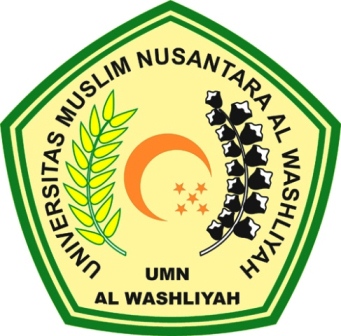 MAGISTER PENDIDIKAN MATEMATIKAPROGRAM PASCASARJANAUNIVERSITAS MUSLIM NUSANTARA AL WASHLIYAHMEDAN2023